	Year 2  Learning Project WEEK 5- EnvironmentWB 27.4.20	Year 2  Learning Project WEEK 5- EnvironmentWB 27.4.20Hello our lovely Snowy Owls! I hope you are all doing ok! Here is this week’s activities for you to get stuck into. We’re missing you very much, however it has been brilliant to see all your work, photos and videos uploaded on Seesaw!   love Mrs Madin and Mrs Tate 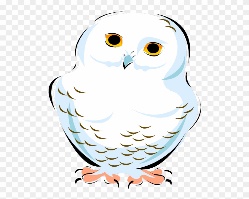 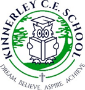 Hello our lovely Snowy Owls! I hope you are all doing ok! Here is this week’s activities for you to get stuck into. We’re missing you very much, however it has been brilliant to see all your work, photos and videos uploaded on Seesaw!   love Mrs Madin and Mrs Tate Weekly Maths Tasks (Aim to do 1 per day)Weekly Reading Tasks (Aim to do 1 per day)On Seesaw follow the link for 5 maths lessons (one a day) with video clips and follow up activities. Please watch the teaching clips first! https://whiterosemaths.com/homelearning/year-2/Day 1) Comparing lengthsDay 2) Ordering lengthsDay 3) Four operations with lengthDay 4) Problem solvingDay 5) Friday maths challenge!Additional ideas:Working on Numbots/ Times Tables RockStar - your child has an individual login to access this.Play on Number Balanc​e -  play levels​ 1, 2 and 3. Make the scales equal by ensuring that boths sides total the same value.  Practise counting in 2s, 5s and 10s. This gam​e could support this.​  Practise telling the time with this gam​e (scroll down to​ access the game). Read to the hour and half hour.  Choose a number between 10 and 20. How many different ways can this number be partitioned? Do bigger numbers have more ways they can be partitioned?  Go on to Fiction Express https://en.fictionexpress.com/and catch up on the next chapter of our book ‘Takeover’ by Jan Burchett and Sara VoglerHave a go at the Quiz and Activities for the chapterRead some of the books you like the look of in the Library section of Fiction Express!Listen to the information video about caring for the environment. Discuss with your child after.  Watc​h Read (or retell) a story you know that has a woodland in. Name as many materials as you can. Use an online dictionary to help you spell them. Now place them in alphabetical order.  Place these following words onto paper and read them out aloud: environment, recycle, reuse, conserve. Can you explain what they mean? Listen to Newsroun​d and discuss what​ has been happening in the world this week. What new things have you found out?  Weekly Phonics/Spellings Tasks (Aim to do 1 per day)Weekly Writing Tasks (Aim to do 1 per day)Our spelling words this week have the suffixes:                      - -less and  - lybadly hopeless penniless happily lovely joyless slowly quickly careless fearlesshttps://www.twinkl.co.uk/resource/tp-l-259-planit-english-y2-term-3a-w2-the-suffixes-less-and-ly-spelling-pack Look in this link to find a teaching powerpoint, handwriting and activity  sheets. I will also upload them to Seesaw. Also phonic games: Phonics play  Top Marks        Spelling Write a ‘thank you’ letter to the people who collect your rubbish and recycling. What could you include in your letter? Can you think of any questions you could ask about recycling or where the rubbish goes?  Can you label the plants in your garden or in the house?  Write a weather report. Can you use any adjectives?  Write a set of clear instructions on how a rainbow is made.  Learning Project - to be done throughout the week: Learning Project - to be done throughout the week: The project this week aims to provide opportunities for your child to learn more about the environment. Learning may focus on changes to different environments, the impact of humans on environments, climate change etc .  Create a chart to record the weather. Label the chart with days of the week and record the​ weather at different points in the day. Can you write down key words and take a photograph of the sky. Does it change in the week? This lin​k may help.​	 Watch the weather report on T.V. How do they describe the weather? What do you notice about the map? Can you find Shrewsbury on the map? Have they got symbols when they are talking about the weather?  The project this week aims to provide opportunities for your child to learn more about the environment. Learning may focus on changes to different environments, the impact of humans on environments, climate change etc .  Create a chart to record the weather. Label the chart with days of the week and record the​ weather at different points in the day. Can you write down key words and take a photograph of the sky. Does it change in the week? This lin​k may help.​	 Watch the weather report on T.V. How do they describe the weather? What do you notice about the map? Can you find Shrewsbury on the map? Have they got symbols when they are talking about the weather?  Weather reporter: Pick a day that you would like to present as a weather reporter. Can you create​ some symbols to use when you are talking about the weather? Can you talk about the weather in your local area and maybe compare to another place in the UK?   What a load of rubbish!  With your child look at the rubbish as a family you​ throw out. Do you help to recycle? How do you sort these into junk and into recycling? Look at the range of items and group them into different material groups. Talk to a family member about how certain groups are plastics and can also look and feel different to each other. Could you design a new way to help recycle more items? Idea​s Beat the clock- Can you sort items into the correct recycling and waste bins?  ​	Pla​	y Switch it off: Ask your child to take a look at all the electrical devices in their house. Are they all​ plugged in? Do they need to be plugged in? How could they create a poster to place around the house to help remind people to switch it off once they have finished.  Save Electricity, Recycle Paper, Conserve water. What could you include on these? Where could you place these in the house? Can you talk to your family about the posters and how you could help the planet?  Listen to a son​	g about things we can do to help to save the planet.​	   Write and draw!  Ask your child to choose one thing they could do to help the environment in​ school. Get them to make a poster to encourage people to do it!  Think about the classroom and also the school.  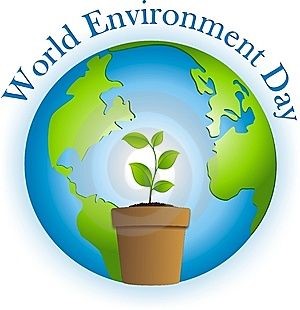 World Environment day- This year it will be on Friday June 5th. On this day​ people from all over the world will do something positive to help our planet. Ask your child what could they do? Lots of little things can make a big difference. Weather reporter: Pick a day that you would like to present as a weather reporter. Can you create​ some symbols to use when you are talking about the weather? Can you talk about the weather in your local area and maybe compare to another place in the UK?   What a load of rubbish!  With your child look at the rubbish as a family you​ throw out. Do you help to recycle? How do you sort these into junk and into recycling? Look at the range of items and group them into different material groups. Talk to a family member about how certain groups are plastics and can also look and feel different to each other. Could you design a new way to help recycle more items? Idea​s Beat the clock- Can you sort items into the correct recycling and waste bins?  ​	Pla​	y Switch it off: Ask your child to take a look at all the electrical devices in their house. Are they all​ plugged in? Do they need to be plugged in? How could they create a poster to place around the house to help remind people to switch it off once they have finished.  Save Electricity, Recycle Paper, Conserve water. What could you include on these? Where could you place these in the house? Can you talk to your family about the posters and how you could help the planet?  Listen to a son​	g about things we can do to help to save the planet.​	   Write and draw!  Ask your child to choose one thing they could do to help the environment in​ school. Get them to make a poster to encourage people to do it!  Think about the classroom and also the school.  World Environment day- This year it will be on Friday June 5th. On this day​ people from all over the world will do something positive to help our planet. Ask your child what could they do? Lots of little things can make a big difference. Classroom Secrets Learning Packs - These packs are split into different year groups and include activities linked to reading, writing, maths and practical ideas you can do around the home. Twinkl - to access these resources click on the link and sign up using your own email address and creating your own password. Use the offer code UKTWINKLHELPS. Headteacherchat - This is a blog that has links to various learning platforms. Lots of these are free to access. Classroom Secrets Learning Packs - These packs are split into different year groups and include activities linked to reading, writing, maths and practical ideas you can do around the home. Twinkl - to access these resources click on the link and sign up using your own email address and creating your own password. Use the offer code UKTWINKLHELPS. Headteacherchat - This is a blog that has links to various learning platforms. Lots of these are free to access. 